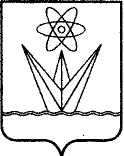 АДМИНИСТРАЦИЯ ЗАКРЫТОГО АДМИНИСТРАТИВНО – ТЕРРИТОРИАЛЬНОГО ОБРАЗОВАНИЯ  ГОРОДА  ЗЕЛЕНОГОРСКА КРАСНОЯРСКОГО КРАЯП О С Т А Н О В Л Е Н И Е      ___01.06.2017___                   г. Зеленогорск                             № _115-п_О временном ограничении движения транспортных средств по улицам города Зеленогорска 12.06.2017В связи с проведением публичных и массовых мероприятий, посвященных Дню принятия Декларации о государственном суверенитете Российской Федерации, в соответствии с Федеральными законами от 10.12.1995 № 196-ФЗ «О безопасности дорожного движения», от 06.10.2003 № 131-ФЗ «Об общих принципах организации местного самоуправления в Российской Федерации», от 08.11.2007 № 257-ФЗ «Об автомобильных дорогах и о дорожной деятельности в Российской федерации и о внесении изменений в отдельные законодательные акты Российской Федерации», Законом Красноярского края от 24.05.2012 № 2-312 «О временных ограничении или прекращении движения транспортных средств по автомобильным дорогам регионального или межмуниципального, местного значения в границах населенных пунктов на территории Красноярского края», постановления Правительства Красноярского края от 18.05.2012 № 221-п «Об утверждении Порядка осуществления временных ограничения или прекращения движения транспортных средств по автомобильным дорогам регионального  или межмуниципального, местного значения на территории Красноярского края», на основании Устава городаП О С Т А Н О В Л Я Ю:1. Временно ограничить 12.06.2017 движение транспортных средств на время проведения велопробега, посвященного Дню принятия Декларации о государственном суверенитете Российской Федерации (далее – праздничное мероприятие):1.1. С 18 часов 30 минут до 18 часов 45 минут по улице Первомайская на участке от дома № 9 до пересечения с улицей Комсомольская, по улице Комсомольская на участке от пересечения с улицей Первомайская до пересечения с улицей Набережная.1.2. С 18 часов 40 минут до 19 часов 00 минут по улице Набережная на участке от пересечения с улицей Комсомольская до пересечения с улицей Парковая, по улице Парковая на участке от пересечения с улицей Набережная до дома № 14 по улице Парковая.1.3. С 18 часов 30 минут до 19 часов 00 минут перекрыть большегрузным транспортом (автобусами большой вместимости) следующие пересечения улиц:- ул. Калинина – ул. Комсомольская;- ул. Мира – ул. Набережная (2 пересечения);- ул. Ленина – ул. Набережная;- ул. Парковая – ул. Набережная.2. Муниципальному унитарному предприятию «Комбинат благоустройства» г.Зеленогорска обеспечить своевременную установку до начала временного ограничения движения и демонтаж после окончания временного ограничения движения дорожных знаков в местах в соответствии с пунктами 1.1 – 1.3 настоящего постановления.3. Унитарному муниципальному автотранспортному предприятию г.Зеленогорска предоставить большегрузный транспорт (автобусы большой вместимости) для перекрытия пересечений, указанных в пункте 1.3 настоящего постановления.4. Предложить Отделу МВД России по ЗАТО г. Зеленогорск оказать содействие в обеспечении общественного порядка и безопасности граждан при проведении праздничного мероприятия, а также обеспечении безопасности дорожного движения и перекрытия движения транспортных средств в соответствии с пунктами 1.1 – 1.3 настоящего постановления.5. Допускать проезд в места, указанные в пунктах 1.1 – 1.3 настоящего постановления, машин скорой помощи, пожарных машин и аварийных служб.6. Отделу городского хозяйства Администрации ЗАТО                          г. Зеленогорска совместно с ОГИБДД Отдела МВД России по ЗАТО             г. Зеленогорск решить вопрос об изменении маршрутов движения автотранспорта по городу на период проведения праздничного мероприятия, а также проинформировать об этом жителей города, организации и индивидуальных предпринимателей, осуществляющих пассажирские перевозки.7. Отделу городского хозяйства Администрации ЗАТО                          г. Зеленогорска:- в течение 5 рабочих дней со дня принятия настоящего постановления направить в ОГИБДД Отдела МВД России по ЗАТО              г. Зеленогорск письменное уведомление о временном ограничении движения транспортных средств по улицам города Зеленогорска 12.06.2017;- информировать пользователей автомобильными дорогами местного значения г. Зеленогорска о причинах и сроках ограничения движения путем размещения информации на официальном сайте Администрации ЗАТО          г. Зеленогорска в информационно-телекоммуникационной сети «Интернет» www.zeladmin.ru, в средствах массовой информации не позднее чем за 10 дней до начала введения временного ограничения движения в соответствии с настоящим постановлением.8. Муниципальному казённому учреждению «Служба единого заказчика-застройщика» проинформировать о месте и времени проведения праздничного мероприятия организации, обслуживающие территории, на которых будет проводиться указанное мероприятие.9. Настоящее постановление вступает в силу со дня подписания и подлежит опубликованию в газете «Панорама».10. Контроль за выполнением настоящего постановления оставляю за собой.Глава Администрации ЗАТО г. Зеленогорска                                                               А.Я. Эйдемиллер